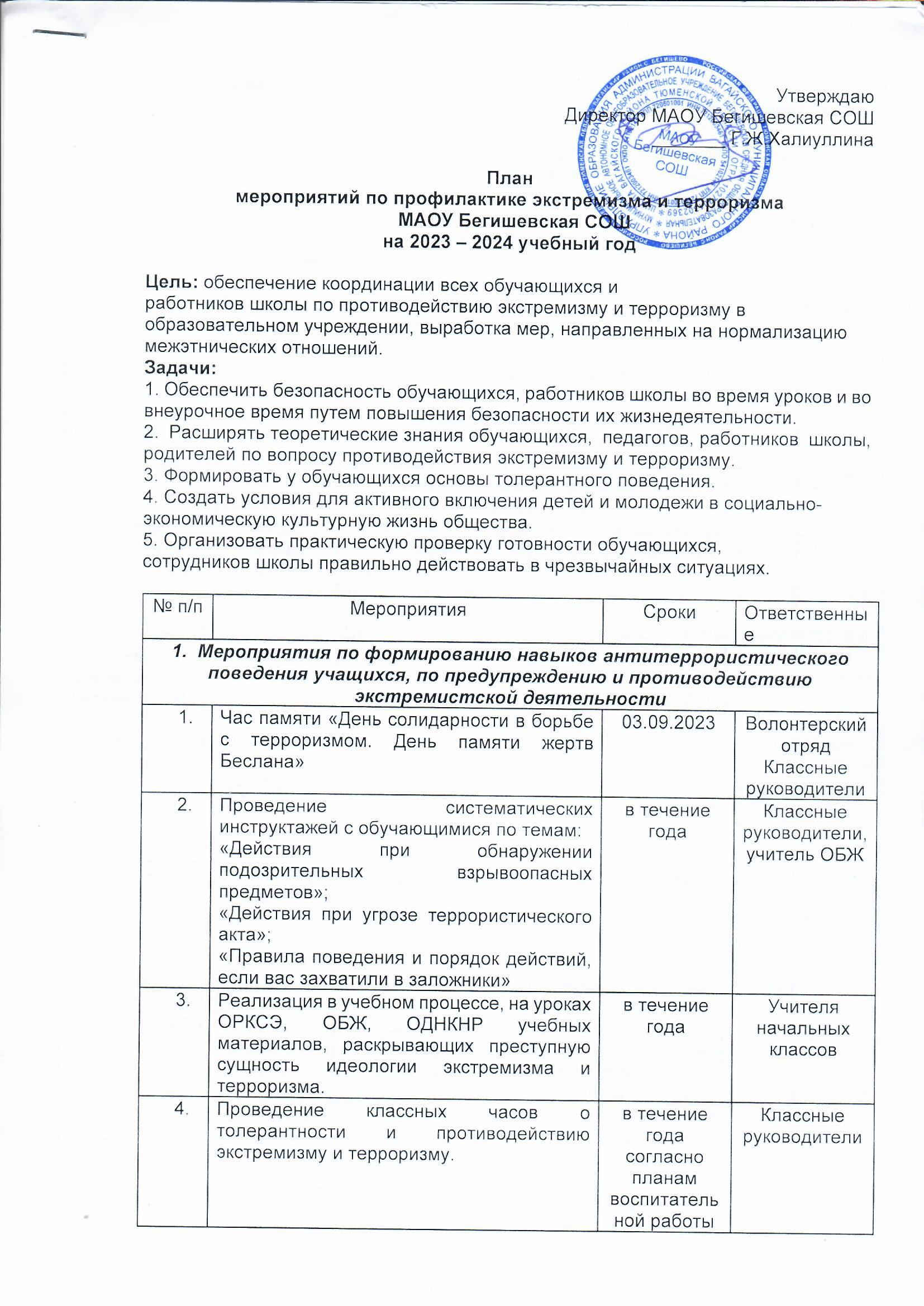 День толерантностиКлассные часы и мероприятия«Дети разных народов, мы мечтою о дружбе живем!»«Что значит уважать другого»«Движение к взаимопониманию»«Расы, народы, нации»«О неформальных подростковых объединениях экстремистского направления»«Толерантность – это гармония в многообразии»«Толерантность – это уважение, принятие и понимание богатого многообразия культур нашего мира» «Толерантность – это проявление человеческой индивидуальности»13.11 – 18.11.2023( согласно плану воспитательной работы классных руководителей)Классные руководителиПроведение единого урока Права «Конституция РФ о межэтнических отношениях 12.12.2021 11 -12 декабря 2023 г.Директор Заместитель директора по УВР Заместитель директора по ВР Библиотекарь Представители правоохранительных органов (по согласованию) Классные руководителиАкция милосердия в рамках Дня инвалида03.12.2023Заместитель директора по УВР Заместитель директора по ВР Классные руководителиПодготовка и проведение выставок по темам:«У терроризма нет национальности»«Терроризм - угроза современного мира»ноябрь 2023Февраль 2024Библиотекарь Обновление стенда по антитеррористической защищенностив течение годаЗам. директора по ВР, педагоги - организаторыМесячник безопасности- проведение инструктажей, бесед, практических занятий, направленных на формирование ответственности за свою жизнь и здоровье при нахождении вблизи проезжей части, водоемов, в лесу, общественном транспорте, при обнаружении подозрительных предметов01.09 – 25.09.2023Зам. директора по ВРпедагоги –организаторыКлассные руководителиВсероссийский урок по Основам безопасности жизнедеятельности- Эвакуация работников школы и обучающихся по противопожарной и антитерростической безопасности02 -05.09.2023Учитель ОБЖ и физической культурыПроведение акции «Телефон доверия» под девизом: «Информирование о телефоне доверия – шаг к безопасности ребенка!» Ноябрь 2023Учитель информатикиПроведение акции «Телефон доверия» под девизом: «Информирование о телефоне доверия – шаг к безопасности ребенка!» Май 2024Учитель информатикиДень гражданской обороны. Правила и порядок поведения при угрозе или осуществлении террористического акта.03.10.2023 г.Учитель ОБЖПроведение лекций, бесед попрофилактике проявленияэкстремистских настроений средиучащихся с приглашениеминспектора ПДНв течение года( согласно плану воспитательной работы классных руководителей)Зам. директора по ВР, педагоги – организаторы, классные руководителиДиагностика с целью исследования личностных свойств толерантности у учащихся.в течение годаКлассные руководителиУчастие в районных и областных мероприятиях по профилактике экстремизма, идеологии терроризмав течение годаКлассные руководители, учителя - предметникиПравила и порядок поведения при угрозе или осуществлении террористического акта.Декабрь 2023 годаУчитель ОБЖАдминистрация школыДень безопасности. Акция «Школа – территория безопасности», раздача учащимся памяток.Март 2024 годаКлассные руководителиВолонтерский отрядДень пожарной охраны. Тематический урок ОБЖ «Школа спасателя»30.04.2024 г.Классные руководителиУчитель ОБЖВстреча с работниками правоохранительных органов по вопросу ответственности за участие в противоправных действиях- Презентация «Неформальные объединения. В чём опасность?»В течение года( согласно плану воспитательной работы классных руководителей)Классные руководителиИзготовление и раздача памяток об ответственности за заведомо ложные сообщения об угрозе совершения террористических актов СентябрьКлассные руководители2.  Мероприятия по предупреждению и противодействию террористической деятельности с сотрудниками школы, родительской общественностью2.  Мероприятия по предупреждению и противодействию террористической деятельности с сотрудниками школы, родительской общественностью2.  Мероприятия по предупреждению и противодействию террористической деятельности с сотрудниками школы, родительской общественностью2.  Мероприятия по предупреждению и противодействию террористической деятельности с сотрудниками школы, родительской общественностьюИзучение законодательства РФ по вопросам ответственности за разжигание межнациональной межконфессиональной розни, разъяснения сущности терроризма, его общественной опасности.в течение годаАдминистрацияПроведение инструктажей с работниками школы.в течение годаАдминистрацияПроведение беседы с сотрудниками школы:«Антитеррористическая безопасность образовательного учреждения»сентябрьАдминистрацияПроведение родительских собраний по обеспечению безопасности, антитеррористической защищенности ОУ, активного их участия в воспитании бдительности, ответственности за личную и коллективную безопасность у детей.«Семья и школа: грани сотрудничества»«Права ребёнка-обязанности родителей. Воспитание толерантности в семье»«Безопасность детей – общая забота взрослых. Безопасное лето»в течение года согласно планам работыКлассные руководителиРазработка рекомендаций, буклетов для родителей и учащихся по повышению информационной грамотности по вопросам современных религиозных теченийноябрь- декабрьКлассные руководителиБеседа с классными руководителями«Формы работы классных руководителей в воспитании толерантного отношения к окружающим людям»в течение годаРуководитель МО 3.  Мероприятия по антитеррористической защищенности 3.  Мероприятия по антитеррористической защищенности 3.  Мероприятия по антитеррористической защищенности 3.  Мероприятия по антитеррористической защищенности Мониторинг изучения интересов и потребностей учащихся школы: - социальный паспорт школы; -диагностическая работа (социологический опрос) с целью изучения психологических особенностей личности обучающихся и выявления уровня толерантности; - выявление проблемных детей, склонных к непосещению занятий, уклонению от учебы, допускающих прогулы, грубость с педагогами и сверстниками, недисциплинированность, склонных к участию в неформальных молодежных группировках; -проведение индивидуальной работы по профилактике шовинизма и дискриминации по этническому, расовому и конфессиональному признаку; - выявление обучающихся, склонных к совершению правонарушений, преступлений и детей, находящихся без контроля родителей во второй половине дня. Сентябрь, январь В течение года Заместитель директора по ВР Педагог-психолог Классные руководителиВовлечение обучающихся, состоящих на различных видах контроля: -в спортивные мероприятия -в конкурсы, фестивали, праздники В течение годаЗаместитель директора по ВР Классные руководители Учителя предметникиКонтроль соблюдения пропускного режимаежедневноДежурный администратор,дежурный учительОрганизация дежурства администрации, педагогического персонала, классов по школев течение годаАдминистрация, классные руководителиОзнакомление с планом мероприятий по профилактике экстремизма СентябрьОтветственный за безопасностьПроверка исправности работы системы оповещения, тревожной сигнализации, пожарной сигнализации. в течение годаАдминистрацияОсмотр здания, территории на предмет обнаружения подозрительных предметов.Осмотр ограждений, ворот, калиток, запасных выходов, замков, запоров, решеток на предмет их целостности и исправностиежедневноДежурный администратор, завхоз, сторож, ЧОППроведение наблюдения за автотранспортом, припаркованном в непосредственной близости у здания школыпостоянноДежурный администратор, завхоз, , ЧОППроведение проверок состояния эвакуационных выходов и путей эвакуации (исправность дверных замков, незагроможденность проходов)в течение годаЗаместитель по АХЧОрганизация взаимодействия с правоохранительными органами, органами местного самоуправления, вспомогательными структурами и общественными организациямив течение годаДиректорЗавфилиаломОрганизация работы по сверке библиотечного фонда с Федеральным списком экстремисткой литературы (ФСЭМ) (обеспечение наличия в библиотеке ФСЭМ, наличие в положении о школьной библиотеке запрета по распространению экстремистской литературы, утверждение порядка (приказом) сверок библиотечного фонда и поступающей литературы с ФСЭМ, наличие журнала и актов сверки с ФСЭМ, закрепление ответственного (приказом) за сверку библиотечного фонда с ФСЭМПостоянноБиблиотекарь Соблюдение правил подключения к системе контентфильтрации доступа к сети ИнтернетПостоянноУчитель информатикиРазмещение на сайте образовательной организации материалов антинаркотической направленности, информационно-аналитических статей, видеороликов, тематических баннеровВ течение года Ответственный за школьный сайтКонтроль за проведением мероприятий по соблюдению режима безопасностив течение годаАдминистрацияОсвещение проводимых мероприятий по вопросам противодействия идеологии терроризма, экстремизма на сайте школы.в течение годаАдминистратор школьного сайта 4. Анализ и контроль деятельности системы взаимодействия органов и учреждений4. Анализ и контроль деятельности системы взаимодействия органов и учреждений4. Анализ и контроль деятельности системы взаимодействия органов и учреждений4. Анализ и контроль деятельности системы взаимодействия органов и учреждений1.Контроль за сверкой библиотечного фонда с Федеральным списком экстремисткой литературы ЕжемесячноДиректор Библиотекарь2.Анализ результатов проведения диагностики и анкетирования обучающихся Июнь, Январь (до 20 числа)Заместитель директора по ВР Педагог-психолог3.Анализ эффективности мероприятий профилактической деятельности (родителями, педагогами, детьми) Июнь, ЯнварьЗаместитель директора по ВР